Weihnachtsausstellung 2021!Wir laden Sie herzlich ein!Wann:	……………………………………………………………		……………………………………………………………Wo:		……………………………………………………………		……………………………………………………………	Wer:	KÖB…………………………………………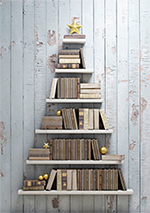 		………………………………………………		………………………………………………Stöbern Sie in einer Vielzahl von aktuellen 
Neuerscheinungen und Geschenkideen für alle Altersgruppen und 
nehmen Sie unsere Beratung gerne in Anspruch.Wir freuen uns auf 
Ihren Besuch!